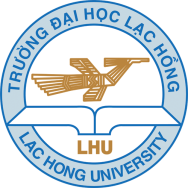 Thôøi löôïngThôøi gian hoïcGiôø hoïcHoïc phí6 buoåi/tuaàn4 tuaàn18g00 – 20g30600.000